Statutární město OstravaÚřad městského obvodu TřebovicePřiznání k místnímu poplatku za psa(podle OZV č. 19/2019 o místním poplatku ze psů ve znění pozdějších předpisů)Jméno (příp. obchodní název) držitele psa: …………………………………….…………………...Datum narození (příp. IČ) držitele psa:…………………………...……………………………..…...Trvalý pobyt (příp. místo podnikání nebo sídlo): ……………………………………………………………………………………………………….…...Popis psa:	Záznam ÚMOb:Druh (plemeno):………………………………….	Číslo známky:………..…………………...Barva:…………………………………………….	Přihlášen dne:……………………….…...Pohlaví:…………………………………………..	Odhlášen dne:……………………………Stáří:….…………………………………………..	Poplatný od:……………….……………..K jakému účelu?:...........................................	Předpis na rok……..……………………..Od kdy jste vlastníkem psa?:………………….	Předpis na další léta:…………………….……………………………………………..……...	……………………………………………..Pes se zdržuje/kde?:……………………………	Vyměřil:………………………………………………………………………………..…………	Datum:………..…………………………..------------------------------------------------              podpis držitele psaPoznámky:Poplatek ze psů platí držitel psa. Držitelem je fyzická nebo právnická osoba, která má trvalý pobyt nebo sídlo na území České republiky.Poplatku podléhají psi starší 3 měsíců.Přiznání k poplatku bylo ÚMOb Třebovice doručeno dne:………….………………………….Vyřizuje: finanční úsek ÚMOb Třebovicetel.: 599 422 107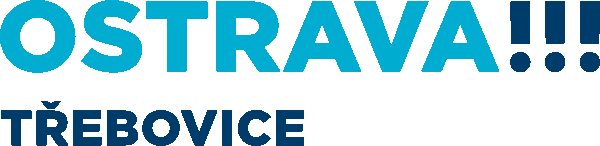 5. května 5027/1, 722 00 Ostrava	IČ 00845451 DIČ CZ00845451	1/1	 www.trebovice.ostrava.cz	Číslo účtu  19-1651079319/0800